Programma Greenbelt training	 	Doelgroep: Medisch specialistenDoelen:Aan het eind van de training zijn de deelnemers in staat om:Collega’s uitleg te geven over Lean en te ondersteunen bij de toepassing van DMAIC- structuur (Define-Measure-Analyze-Improve-Control).Projectverbeteringen te definiëren Input en output te meten om zodoende belangrijke data te genererenData te analyseren met behulp van Six Sigma en Minitab (nodig om betrouwbare metingen te doen en te verwerken) Het proces te verbeteren en verbeteringen te verankerenEffectiever om te gaan met de dynamiek van verandertrajecten. Zij bezitten kennis over verandermanagement.Van de deelnemers wordt verwacht dat zij, na een project in groepsverband te hebben uitgevoerd tijdens de training, zelfstandig of met anderen projecten gaan oppakken op verzoek van de organisatie.Natuurlijk altijd in overleg en daarbij vertrouwende op een actieve houding van de green belt. Examen en certificaat
Na deze scholingsdagen volgt een schriftelijk examen op een gezamenlijk nader te bepalen datum. Na het behalen van dit examen ontvangen de deelnemers het Lean Six Sigma Green Belt certificaat.Lean Six Sigma Green Belt in een notendop De Lean Six Sigma Green Belt-training is een compacte zesdaagse cursus, waarin de theorie wordt toegepast op eencasestudy uit de (eigen) praktijk. Green Belt (Groene Band) is het tweede kennisniveau (na Black Belt / Zwarte Band), bedoeld voor medewerkers die een actieve (leidende) rol spelen bij de implementatie van Six Sigma. Green Belts worden opgeleid om Lean Six Sigma-projecten te kunnen ondersteunen. Kennis is onmisbaar om veranderingen mogelijk te maken, kansen te benutten en uitdagingen het hoofd te bieden.Na afronding van de training zijn deelnemers in staat om: Teams te ondersteunen bij de toepassing van Six Sigma DMAIC. Kleine Lean Six Sigma projecten als projectleider op te pakken. Projectverbeteringen te definiëren. Inputs en outputs te meten om waardevolle gegevens te genereren, processen te verbeteren. DOELEN VAN DE TRAINING Weten wat Lean Six Sigma is Kennis van Lean Six Sigma-methoden Een fundament leggen waarmee deelnemers Lean Six Sigma kunnen toepassen op optimalisatieprojecten Tevens werken de kandidaten in groepsverband aan een Lean Six Sigma project.LEAN SIX SIGMA GREEN BELT CERTIFICAAT Voordat het Green Belt-certificaat wordt uitgereikt, wordt door middel van 40 vragen getoetst of de kandidaat voldoende kennis van Six Sigma heeft. Deze toets is Nederlandstalig.Dag 1 Ochtend: 9.00 uur tot 12.00 uur :overzicht Lean dia 12-369.00 uur-9. 45 uurINLEIDING Deelnemers: voorstellen Verwachtingen Doelen van de training Six Sigma Green Belt-certificaat Agenda Praktische zaken 9. 45-10.30 uur Overzicht en casestudyWat is Lean? Een overzicht• Wat is Six Sigma? Een overzicht• Wat moet ik wanneer toepassen?• Beschrijving van de casestudyLean• 5S, Visual Factory, Kaizen• Waardestroomanalyse• Pull-concept• Foutbestendigheid• Snelle omstelling, tijdcompressie• Toyota productiesystemen• A3-aanpak• Menselijke factoren• Lean AssessmentDe Define-fase• Definitie van het project• Procesanalyse• VOC, klantenquête en QFDDe Measure-fase• Specificatielimieten en defecten• Visgraatdiagram• Basistechnieken: statistieken, diagrammen• Meetsysteemanalyse• ProcesprestatieanalyseDe Analyze-fase• Doelstellingen en invloeden• Kwantificeren en verifiëren met grafieken• Methoden voor gegevensanalyse:• T-test, F-test• ANOVA• Regressie-analyseDe Improve-fase• Experimenteel ontwerp• Verbeteringen genereren en selecteren• Implementatieplanning• Analyse van faalwijzen en gevolgenDe Control-fase• Regelplan• RegelkaartenManagement van Lean Six Sigma-programma’s• Programmaplan• Kritieke kwesties, doen / niet doenPauze 15 min.10.45- 11.15 uur BEGRIPPENLIJST LEAN SIX SIGMAANOVA Analysis of Variance (Variantie-analyse)CBR Critical Business Requirement (Essentiële zakelijke vereiste)CCR Critical Customer Requirement (Essentiële klantvereiste)COPQ Cost of Poor Quality (Kosten van slechte kwaliteit)CTP Critical to Process (Essentieel voor proces)CTQ Critical to Quality (Essentieel voor kwaliteit)CTS Critical to Satisfaction (Essentieel voor tevredenheid)C/T Cycle Time (Doorlooptijd)C/O Changeover Time (Omsteltijd)Defect Een procesoutput die niet aan de specificatie voldoetDFSS Design For Six Sigma (Ontwerpen voor Six Sigma)DOE Design of Experiments (Experimenteel ontwerpen)DMADV Define Measure Analyze Design Verify(Definiëren, meten, analyseren, ontwerpen, verifiëren)DMAIC Define Measure Analyze Improve Control(Definiëren, meten, analyseren, verbeteren, borgen)DPMO Defect Per Million Opportunities(Defecten per miljoen mogelijkheden)DPU Defects Per Unit (Defecten per eenheid)Entitlement De best mogelijke, potentiële prestaties van een procesEPE Every Product Every (Elk product elke ...)FMEA Failure Mode and Effect Analysis(Analyse van faalwijzen en gevolgen)GLM General Linear Model (Algemeen lineair model)GRR Gage Repeatability & Reproducibility (Herhaalbaarheid enreproduceerbaarheid meten)KIA Key Improvement Areas(Belangrijkste verbetermogelijkheden)KPI Key Performance Indicator (Stuurvariabele)KPIV Key Process Input Variable(Procesinputvariabele)KPOV Key Process Output Variabele (Procesoutputvariabele)LCL Lower Control Limit (Laagste regellimiet)UCL Upper Control Limit (Hoogste regellimiet)LSL Lower Specification Limit (Laagste specificatielimiet)USL Upper Specification Limit (Hoogste specificatielimiet)Mogelijkheid Een gebeurtenis die een output genereertPDCA Plan Do Check Act(Plannen, implementeren, controleren, aanpassen)Procesprestatie De best mogelijke prestaties van een geborgdproces onder de huidige omstandighedenQFD Quality Functional Deployment(Kwaliteitsfunctieontwikkeling)R CorrelatiecoëfficiëntR² Percentage verklaarde variantieRTY Rolled Throughput Yield(Totaal resulterende opbrengst)SIPOC Supplier Input Process Output Customer (Leverancier,input, proces, output, klant)SME Subject Matter Expert (Vakexpert)SMED Single Minute Exchange of Dies(Snelle matrijsomstelling)SOP Standard Operating Procedure (Standaardwerkwijze)TPM Total Productive Maintenance(Totaal productief onderhoud)VOB Voice of Business (Stem van het bedrijf)VOC Voice of Customer (Stem van de klant)VSM Waardestroomanalyse (Value Stream Mapping)11.15-11.30 uur CENTRALE BEGRIPPEN Waarde - een capaciteit die aan een klant wordtgeleverd op het juiste moment tegen een passendeprijs (zoals gedefinieerd door de klant). Deeigenschappen en functies van het product of dedienst, de beschikbaarheid, de kosten en de prestatieszijn verschillende aspecten die vallen onder waarde. Verspilling - een activiteit die bronnen of middelenverbruikt maar geen waarde creëert.11.30-11.45 uur LEAN DENKEN Specificeer waarde• dit kan alleen door de eindklant worden gedefinieerd Identificeer de waardestroom• brengt de enorme verspilling aan het licht Creëer een flow• verspilling elimineren, batchgrootte en onderhanden werkreduceren Laat de klant het product door de waardestroom ‘trekken’ (pulling)• alleen maken wat de klant heeft besteld Streef naar perfectie• voortdurende kwaliteitsverbetering en eliminatie van verspilling,voorkomen dat er weer verspilling insluipt11.45-12.00 uurVOORDELEN VAN LEAN Lean heeft tastbare voordelen Lagere kosten Kortere levertijd, doorlooptijd en opstarttijd (tijdcompressie) Eliminatie van verspilling Voortdurende verbetering Kwaliteitsverbetering Hogere beoordelingen door klant, betere perceptie bij klant Hogere algehele klanttevredenheid Betrokken en gemotiveerde medewerkers, betere bedrijfscultuurDag 1 Middag: 12.30 uur tot 16.30 uur: overzicht Six sigma dia 37-7912.30- 13.30 uur Dubbele betekenis Six SigmaEen nooit eindigende reis naar een beter concurrentievermogen door op een winstgevende manier te voldoen aan de eisen van de klantEen statistische maat (spreidingsmaat) voor het inherente vermogen van een proces om aan de eisen van de klant te voldoenKenmerken van Six Sigma Feitengebaseerd, gegevensgeoriënteerd Duidelijk gestructureerde methode Structureel vragen stellen Efficiënte en beproefde aanpak Focus op grondoorzaken Optimale inzet van statistiek, geen nattevingerwerkCreëren Verbeteren ManagenDEMING ZEGT OVER PROCESSEN: “Als niet aan de verwachting van de klant wordt voldaan,hangt de oorzaak voor 85% samen met tekortkomingen insystemen en processen... niet met fouten vanmedewerkers.De rol van het management is optimalisatie van het procesin plaats van medewerkers onder druk zetten om beter tepresteren”.13.30- 16.30 uur incl pauze 15 min.SIX SIGMA: 12-STAPPENPROCESProject selecteren en probleem formuleren1. CTQ’s identificeren2. Prestatiestandaarden opstellen3. Proces leren kennen, meting valideren4. Procesprestatie bepalen5. Definitieve prestatiedoelstellingen bepalen6. Bronnen van variatie identificeren7. Mogelijke oorzaken detecteren8. Variabele relatie bepalen: Y = f(X)9. Procestoleranties vaststellen10. Resultaten verifiëren, verbeteringen valideren11. Procesprestatie opnieuw definiëren12. Proces borgenProjectdocumentatie voltooien
16.30 uur afsluiting en evaluatieDag 2 Ochtend: 9.00 uur tot 12.00 uur : Lean dia 80-156
9.00 uur-10.00 uur BEGRIPPENLIJST LEAN (ZIE LEAN LEXICON)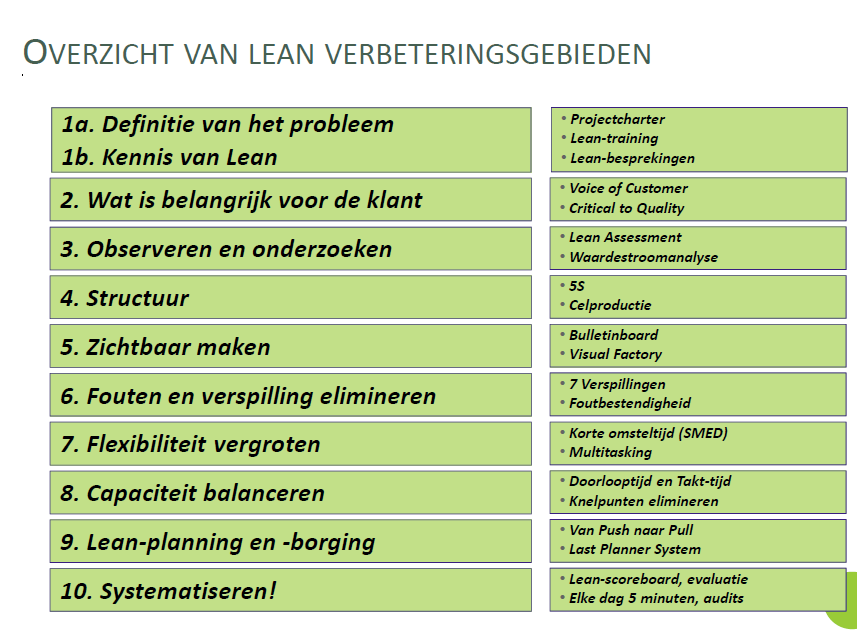 Andon een Japans systeem op basis van gekleurde verkeerslichtenAutonomatie overdracht van menselijke intelligentie naar geautomatiseerde systemenCelproductie de lay-out (meestal in U-vorm) van verschillende soorten machines die opeenvolgend verschillende taken uitvoerenDoorlooptijd de normaal benodigde tijd voor een bewerking5S vijf uitgangspunten voor een effectieve en efficiënte werkomgevingFlow progressieve uitvoering van taken in de waardestroomJust in time concept waarbij artikelen precies dan worden geproduceerd en beschikbaar gesteld wanneer ze nodig zijnKaizen voortdurende incrementele verbetering van een activiteit om meer waarde te creëren met minder mudaKanban kaartsysteem voor de aansturing van pullLean een filosofie om voortdurend verspilling op elk gebied en in elke vorm te eliminerenMuda (verspilling) verbruikt bronnen maar creëert geen waardeMura inconsistentieMuri onredelijkheidPoka-yoke foutbestendig makenPull-systeem planningssysteem op basis van communicatie van actuele realtime behoeften vanuit stroomafwaarts gelegen processenSensei een persoonlijke leraarSMED (‘binnen één minuut een matrijs verwisselen’) korte omsteltijdTakt-tijd (‘Takt’ is een Duitse term voor ritme) de beschikbare productietijd gedeeld door de frequentie van de klantvraagDoorvoersnelheid de tijd tussen concept en marktintroductie van een product, tussen order en aflevering of tussengrondstof en gereed product in handen van de klant; inclusief verwerkingstijd en wachttijdTPM (Total Productive Maintenance) een proces dat waarborgt dat elke machine in een productieproces zijn taken kan uitvoeren, zodat de productie nooit wordt onderbrokenWaardestroom de benodigde activiteiten voor het ontwerpen, op bestelling maken en leveren van een product tussen concept en marktintroductie, tussen order en levering of tussen grondstof en gereed product in handen van de klantWaardestroomanalyse (Value Stream Mapping) identificatie van alle specifieke activiteiten in de waardestroom voor een product(familie)Verspilling zie mudaWCM (World-Class Manufacturing) een filosofie om de beste, de snelste en de meest kosteneffectieve fabrikant of leverancier van een product of dienst te zijn10.00 -11.oo uur inclusief pauze 15 min.5S en Visual Factory5S is een methode voor het voortdurend beter organiseren van de werkplek5S omvat 5 elementen voor de visueel georiënteerde werkplek (visuele hulpmiddelen en informatiesystemen)Deze elementen liggen ten grondslag aan voortdurende verbetering en eenproductiestrategie op basis van “Lean Manufacturing” (eliminatie van verspilling) Elimineert rommelZorgt dat gereedschappen en andere hulpmiddelen sneller gevonden kunnen worden“Een plek voor alles – alles op zijn plek”Maakt de werkplek beter toonbaar voor klanten – altijd “klaar voor eenrondleiding” Maakt medewerkers trots op de werkplekVeel bedrijven hanteren als norm dat gereedschap binnen 60 seconden te vindenmoet zijn DE VIJF ELEMENTEN VAN 5SScheiden: al het onnodige materiaal en gereedschap verwijderenSchikken: zorgen dat alles zijn plek heeftSchoonmaken: alles schoonmaken en opruimen, van binnen en vanbuitenStandaardiseren: normen en procedures voor 5S formulerenin STAND houden: bestendigen door trainingen, dagelijkse activiteitenUitleg dia 89 t/m 9411.00-11.15 uur KaizenWAT IS KAIZEN? Uitspraak: kai-zen “Kai” betekent “verandering” “zen” betekent “ten goede” Geleidelijke en ordelijke voortdurende verbetering Voortdurende verbetering waar iedereen bij betrokken isDia 101 t/m 10311.15-12.00 uur WaardestroomanalyseDia 134 t/m 144•Een waardestroom is de verzameling van alle acties (zowel met alszonder toegevoegde waarde) die nodig zijn om een product ofdienst vanuit de grondstof- of uitgangsfase gereed te maken voorgebruik door de klant. “Overal waar sprake is van een product (of een dienst)voor een klant, ontstaat een waardestroom. De uitdagingis deze waardestroom te zien”. 3 concrete waardestromen: Van grondstof tot product in handen van de klant (productie) Van concept tot marktintroductie (technische ontwikkeling) Van order tot ontvangst van betaling (administratieve functies)Pull-productieDia 104 t/m 107PUSH VERSUS PULL Push (“iets doen op basis van verwachte vraag”)- traditionele werkwijze- “schuif de batch door zodra deze klaar is”- nadeel: genereert te veel voorraad Pull (“iets doen op basis van actuele vraag”)- gecoördineerd proces- vraaggestuurd (batches worden ‘door het systeem getrokken’)- intensief gebruik van visuele triggers(kanbans voor productie en intrekking)FoutbestendigheidDia 108 t/m 119WAT IS FOUTBESTENDIGHEID? De inzet van proces- of ontwerpfuncties om fouten of de negatievegevolgen van fouten te vermijden Ook wel Poka yoke genoemd; dit begrip, Japans voor “vergissingenvermijden”, is geformaliseerd door Shigeo Shingo Lage kosten Zeer effectief Gebaseerd op eenvoud en vindingrijkheidToyota productiesystemenDia 120 t/m 125TOYOTA PRODUCTION SYSTEM (TPS) Just in time Het juiste onderdeel op het juistemoment in de juiste hoeveelheid Ononderbroken flow Pull-systemen Productienivellering Ingebouwde kwaliteit Foutbestendigheid (poka yoke) Visuele hulpmiddelen Operationele stabiliteit Gestandaardiseerd werk Robuuste producten en processen Total Productive Maintenance (TPM) Betrokkenheid van leveranciersMenselijke factoren en CultuurDia 108 t/m 119Lean AssessmentDia 145 t/m 148Dag 2 Middag: 12.30 uur tot 16.30 uur, incl. pauze 15 min.: Define-Fase dia 151-213 De define fase wordt toeglicht aan de hand van theorie en praktijkvoorbeelden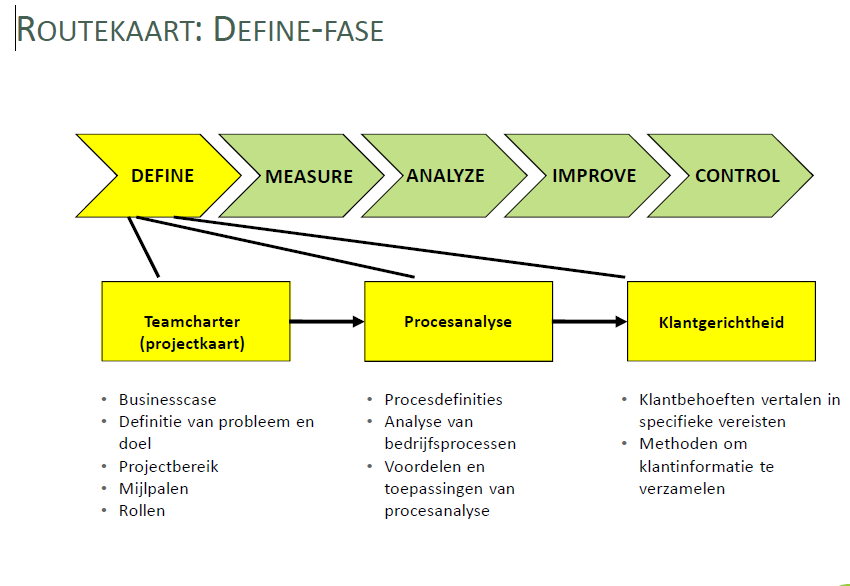 16.30 uur afsluiting en evaluatieDag 3 Ochtend: 9.00 uur tot 12.00 uur: Measure Fase dia 214-258, incl. pauze 15 minDag 3 Middag: 12.30 uur tot 16.30 uur: Measure Fase vervolg , incl pauze 15 min.De Measure fase wordt toeglicht aan de hand van theorie en praktijkvoorbeelden16.30 uur afsluiting en evaluatie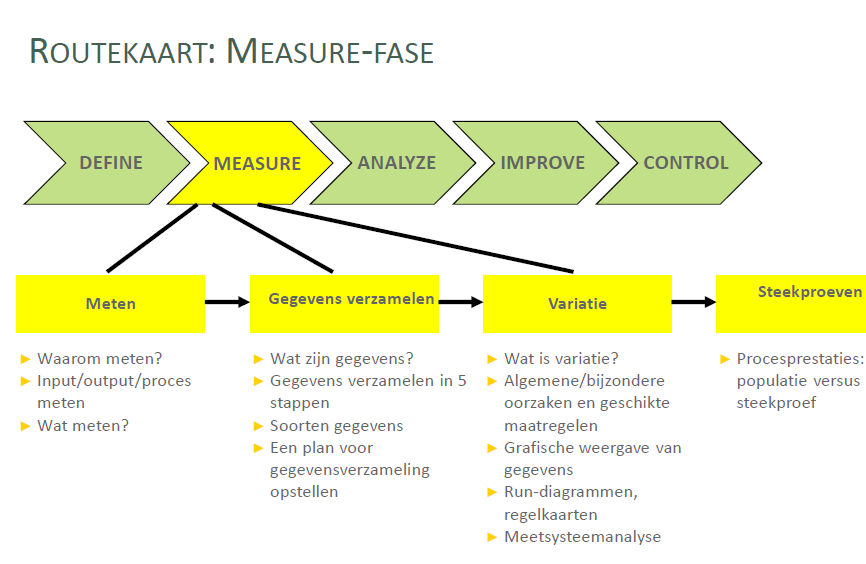 Dag 4 Ochtend: 9.00 uur tot 12.00 uur: Presentatie eerste resultaten groepsopdracht dia 259 t/m 269 incl. pauze 15 min.Presenteren van een proces, verschillende soorten grafieken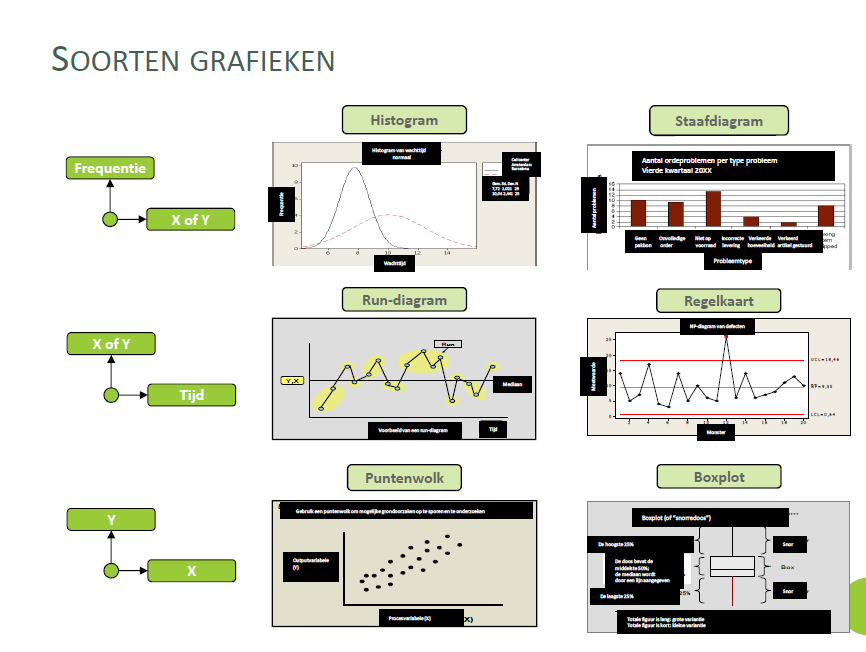 Presenteren van een proces: Capabilty dia 270 t/m 278 validatie van meetsystemen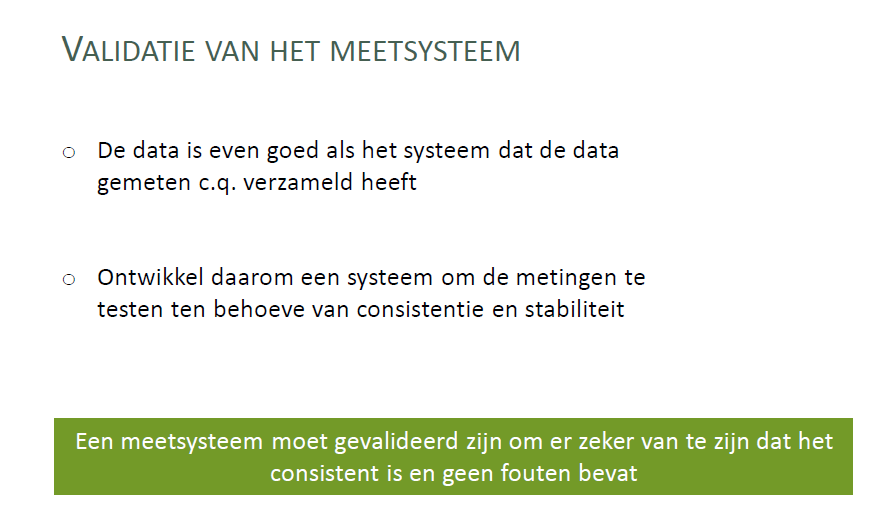 Dag 4 Middag: 12.30 uur tot 16.30 uur: Analyze-Fase dia 279-323, incl. pauze 15 min.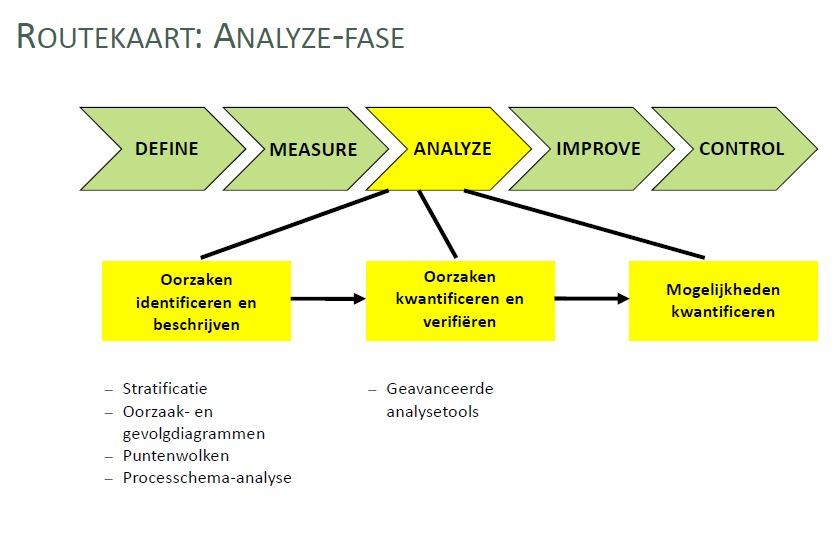 16.30 uur afsluiting en evaluatieDag 5 Ochtend: 9.00 uur tot 12.00 uur : Improve-Fase dia 324- 349, incl pauze 15 min.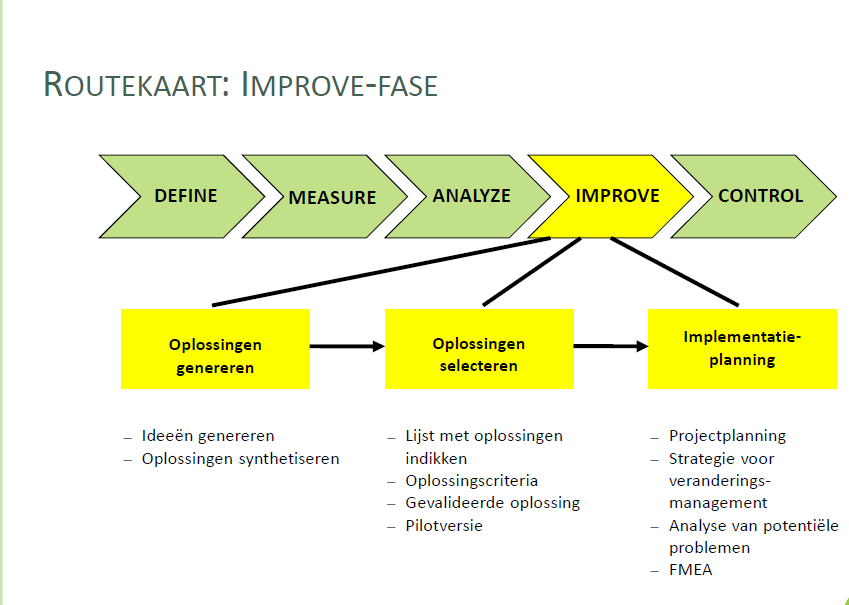 Controle-Fase dia 350-366Een systeem van activiteiten, gericht op hethandhaven van de procesprestaties op een niveaudat voldoet aan de wensen van de klant en datvoortdurende verbetering van de procesprestatiesbevordertDag 5 Middag: 12.30 uur tot 16.30 uur: Verandermanagement dia 367-424, incl. pauze 15 min.J. KOTTER - 8 FASEN VAN VERANDERINGSPROCESSEN:1. Urgentiebesef vestigen2. Een leidende coalitie vormen3. Een visie en strategie ontwikkelen4. De (verander)visie communiceren5. Een breed draagvlak voor de veranderingcreëren6. Korte termijn successen genereren7. Verbetering consolideren8. Nieuwe benaderingen verankeren in de cultuurDag 6 Ochtend: 9.00 uur tot 12.00 uur : 9.00-10.00 uurToets (zie bijlage)Pauze 15 min.10. 15 -11.45 uur Presentatie eindopdracht11.45-12.00 uur Evaluatie en afsluiting